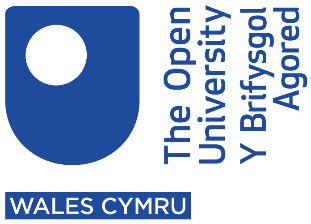 How The Open University in Wales is supporting Wales’ new curriculumLast updated: August 2021The table below outlines some of the support The OU in Wales is giving schools and colleges in Wales, and how these align to the Six Areas of Learning and Experience in the new curriculum for Wales. Key:l Expressive Arts
l Health and Well-being
l Humanities 
l Languages, Literacy and Communication 
l Mathematics and Numeracy 
l Science and TechnologyArea of supportLink to new curriculumAssociated costPostgraduate Certificate in Education (PGCE)l l l l l l Teachers Learning to Teach languages (TELT)lTeaching assistant hubl l l l l lFreeCourses for school governorsFreeWell-being and mental health collectionlFreeTake your teaching online l l l l l lFreeMoving your language teaching onlinelFreeDirect training to partner collegesFreeMicrocredentials£450-£675OpenLearn and OpenLearn Walesl l l l l lFreeUnderstanding Devolution in WalesFreeUniversity readyl l l l l lFreeOU Ambassador Programmel l l l l l FreeOpenLearn Champions programmel l l l l l FreeOpenSTEM labslFreeEveryday Skills in Maths (bilingual) and Englishl lFree